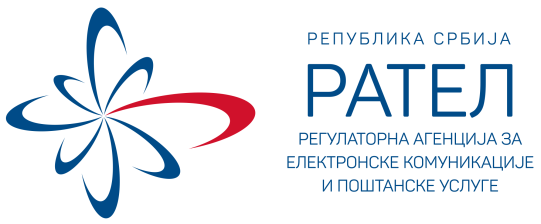 КОНКУРСНА ДОКУМЕНТАЦИЈАза јавну набавку услуга – oбуке за запослене у области информационе безбедности и технологије – Комуникација у кризним ситуацијама поступак јавне набавке мале вредностијн.бр. 1-02-4047-45/19  С А Д Р Ж А Ј	ОДЕЉАК			ПРЕДМЕТОПШТИ ПОДАЦИ О ЈАВНОЈ НАБАВЦИСПЕЦИФИКАЦИЈА ПРЕДМЕТА НАБАВКЕУСЛОВИ ЗА УЧЕШЋЕ У ПОСТУПКУ ЈАВНЕ НАБАВКЕ И УПУТСТВО КАКО СЕ ДОКАЗУЈЕ ИСПУЊЕНОСТ УСЛОВАКРИТЕРИЈУМ ЗА ОЦЕЊИВАЊЕ ПОНУДАОБРАЗАЦ ПОНУДЕОБРАЗАЦ СТРУКТУРЕ ЦЕНАОБРАЗАЦ ИЗЈАВЕ О НЕЗАВИСНОЈ ПОНУДИОБРАЗАЦ О ПОШТОВАЊУ ОБАВЕЗА ПОНУЂАЧА ИЗ ДРУГИХ ПРОПИСАОБРАЗАЦ ИЗЈАВЕ ПОНУЂАЧА ДА ЈЕ РЕГИСТРОВАН ЗА ОБАВЉАЊЕ ОДГОВАРАЈУЋЕ ДЕЛАТНОСТИ ОБРАЗАЦ ИЗЈАВЕ ПОНУЂАЧА ДА ОН ИЛИ ЊЕГОВ ЗАКОНСКИ ЗАСТУПНИК НИЈЕ ОСУЂИВАН ЗА НЕКО ДО КРИВИЧНИХ ДЕЛА ОБРАЗАЦ ИЗЈАВЕ ПОНУЂАЧА О ПЛАЋЕНИМ ПОРЕЗИМА И ДРУГИМ ЈАВНИМ ДАЖБИНАМАОБРАЗАЦ ИЗЈАВЕ О ИСПУЊАВЊУ ТЕХНИЧКОГ КАПАЦИТЕТАОБРАЗАЦ РЕФЕРЕНЦИ ПОНУЂАЧА МОДЕЛ УГОВОРАУПУТСТВО ПОНУЂАЧИМА КАКО ДА САЧИНЕ ПОНУДУНа основу члана 61. Закона о јавним набавкама („Службени гласник РС“, бр. 124/12, 14/15 и 68/15), члана 6. Правилника о обавезним елементима конкурсне документације у поступцима јавних набавки и начину испуњености услова („Службени гласник РС“, бр. 86/15 и 41/19), наручилац је припремио:ОПШТИ ПОДАЦИ О ЈАВНОЈ НАБАВЦИНа основу члана 61. Закона о јавним набавкама („Службени гласник РС“, бр. 124/12, 14/15 и 68/15), члана 6. Правилника о обавезним елементима конкурсне документације у поступцима јавних набавки и начину доказивања испуњености услова („Службени гласник РС“, бр. 86/15 и 41/19), Одлуке о покретању поступка јавне набавке број    1-02-4047-45/19 од 10.12.2019. године и Решења о образовању комисије за јавну набавку 1-02-4047-45/19-1 од 10.12.2019. године Наручилац – Регулаторна агенција за електронске комуникације и поштанске услуге, ул. Палмотићева бр. 2, 11103 Београд, www.ratel.rs, покреће јавну набавку мале вредности услуга, ради закључења уговора о јавној набавци.Предмет јавне набавке су услуге – oбуке за запослене у области информационе безбедности и технологије – Комуникација у кризним ситуацијама.Назив и ознака из општег речника набавке је 80500000 Услуге обуке. Ближи опис предмета набавке налази се у Спецификацији и захтевима предмета набавке (Одељак II).Додатне информације у вези са конкурсном документацијом могу се тражити сваког радног дана од 09.00 до 14.00 часова преко писарнице Наручица, путем редовне поште, путем броја факса 011/3232-537 или преко интернет адресе slobodan.matovic@ratel.rs.На основу члана 61. Закона о јавним набавкама („Службени гласник РС“, бр. 124/12, 14/15 и 68/15), члана 6. Правилника о обавезним елементима конкурсне документације у поступцима јавних набавки и начину испуњености услова („Службени гласник РС“, бр. 86/15 и 41/19), наручилац је припремио:СПЕЦИФИКАЦИЈА И ЗАХТЕВИ ПРЕДМЕТА НАБАВКЕПонуђач мора да обезбеди похађање обуке, за 5 полазника запослених код Наручиоца, у року од годину дана од дана потписивања уговора, а најдуже до 30.12.2020. године, са могућношћу да полазници похађају обуку истовремено. Обука мора бити реализована на српском језику, у просторијама Наручиоца. Број полазника: 5 запослених;Место одржавања обуке: Београд, у просторијама Наручиоца;Период одржавања обуке: 8-17 часова (пон-пет);Минималан број часова: 16;Трајање обуке: 2 дана.Обука треба да буде намењена запосленима који се баве односима с јавношћу и корпоративним комуникацијама. Потребан је посебан модул прилагођен за запослене који немају искуство у кризној комуникацији, а чије је ангажовање могуће у оквиру већег тима за управљање ризиком. Запослени треба да стекну следећа искуства:Унапређење вештина међуљудске комуникације у различитим форматима (представљање различитих садржаја, управљање тешким питањима публике, модерирање панела, конференција за новинаре)Давање кратких изваја пред камером. Коришћење говора тела за наглашавање вербалних порукаПрограм обуке: 1.  Основе вербалне и невербалне комуникације2 . Кризно комуницирање – принципи, технике, алати3. Изјава/интервју у кризној ситуацији4. Кризно комуницирање на друштвеним мрежама5. Односи са медијима у кризним ситуацијама6. Писање вести/саопштења за медије7. Израда комуникационог плана за кризно комуницирање8. Како успешно комуницирати са важним циљним групама/јавностима за време кризне сиутације9. Симулација кризних ситуација и анализа ПР кризаНа основу члана 61. Закона о јавним набавкама („Службени гласник РС“, бр. 124/12, 14/15 и 68/15), члана 6. Правилника о обавезним елементима конкурсне документације у поступцима јавних набавки и начину испуњености услова („Службени гласник РС“, бр. 86/15 и 41/19), наручилац је припремио:УСЛОВИ ЗА УЧЕШЋЕ У ПОСТУПКУ ЈАВНЕ НАБАВКЕ И УПУТСТВО КАКО СЕ ДОКАЗУЈЕ ИСПУЊЕНОСТ УСЛОВАПонуда мора да буде благовремена, да садржи све елементе, документе и доказе који су тражени у конкурсној документацији како би се утврдила испуњеност обавезних услова, оценила озбиљност и квалитет понуде, односно установила квалификованост понуђача.Обавезни услови за учешће правних лица и предузетника у поступку јавне набавке, сагласно члана 75 Закона о јавним набавкама су:Да је регистрован код надлежног органа, односно уписан у одговарајући регистар;Да он и његов законски заступник није осуђиван за неко од кривичних дела као члан организоване криминалне групе, да није осуђиван за кривична дела против привреде, кривична дела против животне средине, кривично дело примања или давања мита, кривично дело преваре; Да је измирио доспеле порезе, доприносе и друге јавне дажбине у складу са прописима Републике Србије или стране државе када има седиште на њеној територији;Да је поштовао обавезе које произлазе из важећих прописа о заштити на раду, запошљавању и условима рада, заштити животне средине као и да нема меру меру забране обављања делатности, која је на снази у време подношења понуде.Документа потребна за доказивање обавезних услова за учешће правних лица и предузетника у поступку јавне набавке, сагласно члана 77. Закона о јавним набавкама су:Изјава понуђача, потписана и дата под материјалном и кривичном одговорношћу као доказ да је  понуђач регистрован код надлежног органа, односно уписан у одговарајући регистар;Изјава понуђача, потписана и дата под материјалном и кривичном одговорношћу као доказ да понуђач и његов законски заступник није осуђиван за неко од кривичних дела као члан организоване криминалне групе, да није осуђиван за неко од кривичних дела против привреде, кривична дела против заштите животне средине, кривично дело примања или давања мита, кривично дело преваре; Изјава понуђача, потписана и дата под материјалном и кривичном одговорношћу да је измирио доспеле порезе и друге јавне дажбине у складу са прописима Републике Србије или стране државе када има седиште на њеној територији;Изјава понуђача, потписана и дата под материјалном и кривичном одговорношћу да је поштовао обавезе које произлазе из важећих прописа о заштити на раду, запошљавању и условима рада, заштити животне средине као и да нема забрану обављања делатности која је на снази у време подошења понуда.Додатни услови за учешће у поступку јавне набавке, сагласно члану 76. Закона о јавним набавкама:Да располаже неопходним пословним капацитетом;Узимајући у обзир значај предмета набавке, под неопходним пословним капацитетом се подразумева да је понуђач у претходних пет година, рачунајући од дана рока за отварање понуда, имао најмање по два закључена и реализована уговора:1) о извођењу обука и курсева из области односа са јавношћу и области комуницирања;2) о извођењу обука и курсева из области интернет безбедности и комуникацијских аспеката безбедносног сектора.Да располаже неопходним техничким капацитетом;Узимајући у обзир значај предмета набавке, под неопходним техничким капацитетом се подразумева да понуђач поседује одговарајућу опрему за реализовање предмета набавке (софтвер који се односи на предмет набавке, неопходан број рачунара, пројектора, аудио опрему, итд.) и аудио-видео опрему за симулацију реалног окружења (видео камера, микрофон, репортер) у којем се даје интервју о кризној ситуацији.Документа потребна за доказивање додатних услова, сагласно члану 77. Закона о јавним набавка:Да располаже неопходним пословним капацитетом;Као доказ да располаже пословним капацитетом, понуђач доставља попуњен и потписан Образац – Референце понуђача (Одељак XIII), са Изјавом о тачностима навода датом под материјалном и кривичном одговорношћу, са што више детаља из којих се може утврдити искуство понуђача у овој области.1) о извођењу обука и курсева из области односа са јавношћу и области комуницирања;2) о извођењу обука и курсева из области интернет безбедности и комуникацијских аспеката безбедносног сектора.Да располаже неопходним техничким капацитетом;Као доказ да располаже техничким капацитетом, понуђач доставља Изјаву о испуњавању техничког капацитета, дату под материјалном и кривичном одговорношћу (Одељак XII).НАПОМЕНА: Сагласно члану 79. Закона о јавним набавкама, Наручилац  задржава право да од понуђача, чија је понуда оцењена као најповољнија, затражи да достави копију захтеваних доказа о испуњености услова, а може и да затражи на увид оригинал или оверену копију свих или појединих доказа. Наручилац доказе може да затражи и од осталих понуђача. Наручилац није дужан да од понуђача затражи достављање свих или појединих доказа уколико за истог понуђача поседује одговарајуће доказе из других поступака јавних набавки код тог наручиоца.Докази које Наручилац може да затражи од понуђача су:Да је регистрован код надлежног органа, односно уписан у одговарајући регистар – Доказ: Извод из регистра Агенције за привредне регистре, односно извод из регистра надлежног Привредног суда;Да он и његов законски заступник није осуђиван за неко од кривичних дела као члан организоване криминалне групе, да није осуђиван за кривична дела против привреде, кривична дела против животне средине, кривично дело примања или давања мита, кривично дело преваре – Доказ: 1) Извод из казнене евиденције, односно уверењe основног суда на чијем подручју се налази седиште домаћег правног лица, односно седиште представништва или огранка страног правног лица, којим се потврђује да правно лице није осуђивано за кривична дела против привреде, кривична дела против животне средине, кривично дело примања или давања мита, кривично дело преваре; 2) Извод из казнене евиденције Посебног одељења за организовани криминал Вишег суда у Београду, којим се потврђује да правно лице није осуђивано за неко од кривичних дела организованог криминала; 3) Извод из казнене евиденције, односно уверење надлежне полицијске управе МУП-а, којим се потврђује да законски заступник понуђача није осуђиван за кривична дела против привреде, кривична дела против животне средине, кривично дело примања или давања мита, кривично дело преваре и неко од кривичних дела организованог криминала (захтев се може поднети према месту рођења или према месту пребивалишта законског заступника). Уколико понуђач има више законских заступника дужан је да достави доказ за сваког од њих (важи за правна лица). Извод из казнене евиденције, односно уверење надлежне полицијске управе МУП-а, којим се потврђује да није осуђиван за неко од кривичних дела као члан организоване криминалне групе, да није осуђиван за кривична дела против привреде, кривична дела против животне средине, кривично дело примања или давања мита, кривично дело преваре (захтев се може поднети према месту рођења или према месту пребивалишта) (важи за предузетнике и физичка лица).Напомена: Доказ не може бити старији од два месеца пре отварања понуда.Да је измирио доспеле порезе, доприносе и друге јавне дажбине у складу са прописима Републике Србије, или стране државе када има седиште на њеној територији – Доказ: Уверење Пореске управе Министарства финансија и привреде да је измирио доспеле порезе и доприносе и уверење надлежне управе локалне самоуправе да је измирио обавезе по основу изворних локалних јавних прихода или потврду Агенције за приватизацију да се понуђач налази у поступку приватизације.Напомена: Доказ не може бити старији од два месеца пре отварања понуда.НАПОМЕНЕ: Понуђач је дужан да за подизвођаче достави доказе о испуњености обавезних услова из члана 75. став 1. тач 1) до 4) Закона о јавним набавкама. Поред наведених доказа о испуњености обавезних услова, понуђач је дужан да за подизвођаче достави попуњен, потписан Образац Изјаве о поштовању обавезa које произлазе из других прописа као и да нема меру забране обављања делатности (Одељак IX). Сваки понуђач из групе понуђача мора да испуни обавезне услове из члана 75. став 1. тач. 1) до 4) Закона о јавним набавкама. Услов из члана 75. став 1. тачка 5) Закона о јавним набавкама дужан је да испуни понуђач из групе понуђача којем је поверено извршење дела набавке за који је неопходна испуњеност тог услова. Поред наведених доказа о испуњености обавезних услова, сваки од понуђача из групе понуђача је дужан да достави попуњен, потписан Образац Изјаве о поштовању обавезa које произлазе из других прописа као и да нема забрану обављања делатности која је на снази у време подошења понуда (Одељак IX). Додатне услове понуђачи из групе понуђача испуњавају заједно.Понуђач није дужан да доставља доказе који су јавно доступни на интернет страницама надлежних органа, али је у обавези да у понуди наведе који су то докази и на којим интернет страницама надлежних органа се ови докази могу проверити (нпр. уколико је понуђач уписан у Регистар понуђача код Агенције за привредне регистре довољно је да у Обрасцу понуде упише интернет адресу на којој се могу проверити ти подаци).Уколико је доказ о испуњености услова електронски документ, понуђач доставља копију електронског документа у писаном облику, у складу са законом којим се уређује електронски документ. Ако понуђач има седиште у другој држави, наручилац може да провери да ли су документи којима понуђач доказује испуњеност тражених услова издати од стране надлежних органа те државе. Ако понуђач није могао да прибави тражена документа у року за подношење понуде, због тога што она до тренутка подношења понуде нису могла бити издата по прописима државе у којој понуђач има седиште и уколико уз понуду приложи одговарајући доказ за то, наручилац ће дозволити понуђачу да накнадно достави тражена документа у примереном року. Ако се у држави у којој понуђач има седиште не издају докази из члана 77. Закона о јавним набавкама, понуђач може, уместо доказа, приложити своју писану изјаву, дату под кривичном и материјалном одговорношћу оверену пред судским или управним органом, јавним бележником или другим надлежним органом те државе. На основу члана 61. Закона о јавним набавкама („Службени гласник РС“, бр. 124/12, 14/15 и 68/15), члана 6. Правилника о обавезним елементима конкурсне документације у поступцима јавних набавки и начину испуњености услова („Службени гласник РС“, бр. 86/15 и 41/19), наручилац је припремио:КРИТЕРИЈУМ ЗА ОЦЕЊИВАЊЕ ПОНУДАКритеријум за оцењивање понуда је најнижа понуђена цена без ПДВ.ДОДАТНИ КРИТЕРИЈУМ ЗА ОЦЕЊИВАЊЕ ПОНУДАУ случају да две или више понуда, након стручне оцене понуда, имају исту понуђену цену, као најповољнија биће изабрана понуда која има боље услове плаћања у смислу рока плаћања.Уколико ни након примене резервног елемента критеријума није могуће изабрати најповољнијег понуђача, Наручилац ће изабрати најповољнијег понуђача путем жреба. Наручилац ће писаним путем обавестити све понуђаче о датуму када ће се одржати извлачење путем жреба. Извлачење путем жреба Наручилац ће извршити јавно, у присуству понуђача и то тако што ће називе понуђача који имају исту најнижу понуђену цену без ПДВ исписати на одвојеним папирима, који су исте величине и боје, те ће све те папире ставити у кутију одакле ће извући папире. Понуђачима чији називи буду на извученим папирима биће додељен уговор.На основу члана 61. Закона о јавним набавкама („Службени гласник РС“, бр. 124/12, 14/15 и 68/15), члана 6. Правилника о обавезним елементима конкурсне документације у поступцима јавних набавки и начину испуњености услова („Службени гласник РС“, бр. 86/15 и 41/19), наручилац је припремио:ОБРАЗАЦ ПОНУДЕ ● Подносим следећу понуду:    (заокружити на који начин)а) самосталноб) са подизвођачем:1. ____________________________________________________________________________________________________________________________________________________________________________________________________________________________________________________________________________________________________________2. ____________________________________________________________________________________________________________________________________________________________________________________________________________________________________________________________________________________________________________(навести: назив и седиште подизвођача,ПИБ, матични број, број рачуна, овлашћено лице/а за заступање, проценат укупне вредности набавке који ће се поверити подизвођачу, а који не може бити већи од 50 % као и део предмета набавке који ће извршити преко подизвођача, контакт особа, телефон, факс и е-маил адреса)в) као заједничку понуду:1. ____________________________________________________________________________________________________________________________________________________________________________________________________________________________________________________________________________________________________________2. ____________________________________________________________________________________________________________________________________________________________________________________________________________________________________________________________________________________________________________(навести: назив и седиште понуђача, ПИБ, матични број, број рачуна, овлашћено лице/а за заступање, контакт особа, телефон, факс и е-маил адреса)НАПОМЕНА: Рок важења понуде не може бити краћи од 30 дана од дана отварања понуда.____________________________________
_______________________________________
● Начин плаћања: 100% од укупне цене, у року од ___ дана од дана службеног пријема уредне фактуре (напомена: рок уписује понуђач и не може бити краћи од 15 дана нити дужи од 45 дана).● Уколико понуђач није доставио доказе о испуњености услова, у обавези је да наведе који су то докази и на којим интернет страницама надлежних органа се ови докази могу проверити: ____________________________________________________________________________________________________________________________________________________________________________________________________________________________________________________________________________________________________________								                                                           (Потпис овлашћеног лица)На основу члана 61. Закона о јавним набавкама („Службени гласник РС“, бр. 124/12, 14/15 и 68/15), члана 6. Правилника о обавезним елементима конкурсне документације у поступцима јавних набавки и начину испуњености услова („Службени гласник РС“, бр. 86/15 и 41/19), наручилац је припремио:ОБРАЗАЦ СТРУКТУРЕ ЦЕНАУПУТСТВО О НАЧИНУ ПОПУЊАВАЊА ОБРАСЦА СТРУКТУРЕ ЦЕНА:Образац структуре цена мора бити попуњен тако да се може проверити усклађеност јединствених цена са трошковима.У Обрасцу структуре цена морају бити приказане јединичне цене у динарима са и без ПДВ, стопа ПДВ, за цену по једном полазнику, цену наставног материјала за једног полазника као и за цену за укупан број полазника и наставног материјала за укупан број полазника.Саставни део свих приказаних цена морају бити и трошкови који чине цену (административни и др. зависни трошкови).Цена добијена сабирањем појединачних цена под бр. 2. и 4. без ПДВ, служиће уједно и као цена за избор најповољније понуде.Овако добијена цена се уписује и у Образац понуде (Одељак V).								                                                     (потпис овлашћеног лица)На основу чл. 26. и 61. Закона о јавним набавкама („Службени гласник РС“, бр. 124/12, 14/15 и 68/15), члана 6. Правилника о обавезним елементима конкурсне документације у поступцима јавних набавки и начину испуњености услова („Службени гласник РС“, бр. 86/15 и 41/19), наручилац је припремио:ОБРАЗАЦ ИЗЈАВЕ О НЕЗАВИСНОЈ ПОНУДИИзјављујем под пуном материјалном и кривичном одговорношћу, да Понуђач ___________________________________________________________________ из ________________________________,  понуду подноси независно, без договора са другим понуђачима или заинтересованим лицима.                                                                                  (потпис овлашћеног лица)	НАПОМЕНА: У случају већег броја Понуђача из групе Понуђача образац треба фотокопирати и доставити  за сваког Понуђача из групе Понуђача.На основу чл. 61. и 75. Закона о јавним набавкама („Службени гласник РС“, бр. 124/12, 14/15 и 68/15), члана 6. Правилника о обавезним елементима конкурсне документације у поступцима јавних набавки и начину испуњености услова („Службени гласник РС“, бр. 86/15 и 41/19), наручилац је припремио:ОБРАЗАЦ ИЗЈАВЕ О ПОШТОВАЊУ ОБАВЕЗА ПОНУЂАЧА ИЗ ДРУГИХ ПРОПИСАИзјављујем под пуном материјалном и кривичном одговорношћу, да je Понуђач ________________________________________________________________ из ________________________________, поштовао обавезе које произилазе из важећих прописа о заштити на раду, запошљавању и условима рада, заштити животне средине као и да нема забрану обављања делатности која је на снази у време подношења понуда.                                                                                  (потпис овлашћеног лица)НАПОМЕНА: У случају већег броја понуђача из групе понуђача или подизвођача образац треба фотокопирати и доставити за сваког понуђача из групе понуђача или подизвођача.На основу члана 61. Закона о јавним набавкама („Службени гласник РС“, бр. 124/12, 14/15 и 68/15), члана 6. Правилника о обавезним елементима конкурсне документације у поступцима јавних набавки и начину испуњености услова („Службени гласник РС“, бр. 86/15 и 41/19), наручилац је припремио:ИЗЈАВА ПОНУЂАЧА ДА ЈЕ РЕГИСТРОВАН ЗА ОБАВЉАЊЕ ОДГОВАРАЈУЋЕ ДЕЛАТНОСТИ Изјављујем под материјалном и кривичном одговорношћу, да је Понуђач ___________________________________ из ______________________________, регистрован код надлежног органа, односно да је односно уписан у одговарајући регистар.                                                                                   (потпис овлашћеног лица)НАПОМЕНА: У случају већег броја понуђача из групе понуђача или подизвођача образац треба фотокопирати и доставити за сваког понуђача из групе понуђача или подизвођача.На основу члана 61. Закона о јавним набавкама („Службени гласник РС“, бр. 124/12, 14/15 и 68/15), члана 6. Правилника о обавезним елементима конкурсне документације у поступцима јавних набавки и начину испуњености услова („Службени гласник РС“, бр. 86/15 и 41/19), наручилац је припремио:ИЗЈАВА ПОНУЂАЧА ДА ОН ИЛИ ЊЕГОВ ЗАКОНСКИ ЗАСТУПНИК  НИЈЕ ОСУЂИВАН ЗА НЕКО ОД КРИВИЧНИХ ДЕЛА Изјављујем под материјалном и кривичном одговорношћу, да Понуђач ___________________________________ из ______________________________ и његов законски заступник није осуђиван за неко од кривичних дела као члан организоване криминалне групе, да није осуђиван за кривична дела против привреде, кривична дела против животне средине, кривично дело примања или давања мита, кривично дело преваре.                                                                                                                     (потпис овлашћеног лица)НАПОМЕНА: У случају већег броја понуђача из групе понуђача или подизвођача образац треба фотокопирати и доставити за сваког понуђача из групе понуђача или подизвођача.На основу члана 61. Закона о јавним набавкама („Службени гласник РС“, бр. 124/12, 14/15 и 68/15), члана 6. Правилника о обавезним елементима конкурсне документације у поступцима јавних набавки и начину испуњености услова („Службени гласник РС“, бр. 86/15 и 41/19), наручилац је припремио:ИЗЈАВА ПОНУЂАЧА О ПЛАЋЕНИМ ПОРЕЗИМА И ДРУГИМ ЈАВНИМ ДАЖБИНАМАИзјављујем под материјалном и кривичном одговорношћу, да je Понуђач __________________________________ из ________________________________, измирио доспеле порезе и друге јавне дажбине које се наплаћују на локалном нивоу, у складу са прописима Републике Србије или стране државе када има седиште на њеној територији и да нема никаквих дуговања по овом основу.                                                                                                                     (потпис овлашћеног лица)НАПОМЕНА: У случају већег броја понуђача из групе понуђача или подизвођача образац треба фотокопирати и доставити за сваког понуђача из групе понуђача или подизвођача.На основу члана 61. Закона о јавним набавкама („Службени гласник РС“, бр. 124/12, 14/15 и 68/15), члана 6. Правилника о обавезним елементима конкурсне документације у поступцима јавних набавки и начину испуњености услова („Службени гласник РС“, бр. 86/15 и 41/19), наручилац је припремио:ИЗЈАВА ПОНУЂАЧА О ИСПУЊАВАЊУ ТЕХНИЧКОГ КАПАЦИТЕТА Изјављујем под материјалном и кривичном одговорношћу, да Понуђач __________________________________ из ________________________________, испуњава техничке капацитете за учествовање у поступку набавке, сагласно условима из Одељка III део III тачка 2.                                                                                                                     (потпис овлашћеног лица)ИЗЈАВА ПОНУЂАЧА О ТАЧНОСТИ НАВОДАИзјављујем под моралном, кривичном и материјалном одговорношћу, да су подаци наведени у Обрасцу – Референце Понуђача, тачни и да објективно и истинито говоре о пословном капацитету Понуђача. 	                                                                       (Печат и потпис) На основу члана 61. Закона о јавним набавкама („Службени гласник РС“, бр. 124/12, 14/15 и 68/15), члана 6. Правилника о обавезним елементима конкурсне документације у поступцима јавних набавки и начину испуњености услова („Службени гласник РС“, бр. 86/15 и 41/19), наручилац је припремио:МОДЕЛ УГОВОРА Закључен у Београду, дана _____________ између:Регулаторна агенција за електронске комуникације и поштанске услуге – РАТЕЛ, са седиштем у Београду, улица Палмотићева број 2, коју заступа директор др Владица Тинтор. ПИБ: 103986571; матични број: 17606590; рачун број: 840-963627-41 код Управе за трезор Министарства финансија Републике Србије; шифра делатности: 84.13; обвезник ПДВ: не; (у даљем тексту: Наручилац)и ______________________________ са седиштем у ________________, улица ______________ брoj ______, кога заступа ______________________ (име, презиме и функција). ПИБ: _____________; матични број: _______________; рачун број: ___________________ код _______________________; шифра делатности: ____; обвезник ПДВ: ___; (у даљем тексту: Пружалац). ПРЕДМЕТ УГОВОРАЧлан 1.Овим   уговором   регулише   се   пружање   услуга   образовања   и   стручног оспособљавања  запослених у домену обуке „Комуникација у кризним ситуацијама” (у даљем тексту: обука) у складу с условима наведеним у понуди Пружаоца  услуге, заведене под бројем 1-02-4047-45/19-__ (број уписује наручилац) и Спецификацијом и захтевима из конкурсне документације број 1-02-4047-45/19-__ (број уписује наручилац), који чине саставни део овог уговора.Члан 2.Oпшти услови за обављање обуке из члана 1. овог уговора су:Период реализације: годину дана, рачунајући од дана закључења уговора, а не дуже од 30.12.2020. године;Термин: од 8 до17 часова, радним даном (пон-пет);Место одржавања обуке: просторије Наручиоца у Београду;Укупан број часова: 16;Број полазника: максимум 5 полазника запослених код Наручиоца, са могућношћу да полазници не похађају обуку истовремено;Обука мора бити реализована на српском, у просторијама Наручиоца;Наставни материјал: оригинална штампана литература (не фотокопије) и/или литература у електронкој форми.Члан 3.Пружалац услуга се обавезује да ће Наручиоцу услуга, преко лица за контакт, путем e-mail-а достави извештај о терминима извршене обуке и извештај о присутности запослених по терминима.Након успешно завршене обуке Пружалац услуга издаје сертификате запосленима који су редовно похађали обуку и одслушали све часове.ЦЕНА И НАЧИН ПЛАЋАЊАЧлан 4.Цене  услуга, без пореза на додату вредност, износи:цена по полазнику износи ____________________________ словима (_____________________________________________________________________)цена за пет (5) полазника износи __________________________ словима (_________________________________________________________________________)цена наставног материјала по полазнику износи _________________ словима (_________________________________________________________________________)цена наставног материјала за пет (5) полазника износи ___________ словима (_________________________________________________________________________)укупна цена која обухвата збир цена под бр. 2. и 4. износи ______________ словима (__________________________________________________________________)Укупна цена са порезом на додату вредност која обухвата збир цена под бр. 2. и 4. ______________ словима (_________________________________________________)Цена треба да буде изражена у динарима.Цена мора бити фиксна и не може се мењати. Цену је потребно изразити нумерички и текстуално.Евентуалне рачунске грешке биће исправљене уз сагласност понуђача, на начин предвиђен Законом о јавним набавкама („Службени гласник РС“, бр. 124/12, 14/15 и 68/15).Текстуално исказана цена има предност над нумерички исказаном ценом.Члан 5.У  цене из члана 4. урачунати су трошкови израде извештаја о присуству  запослених и сви остали пратећи трошкови који нису посебно наведени као што су административни и др. зависни трошкови, а који прате реализацију предметне услуге. Члан 6.Наручилац се обавезује да извршену услугу плати на следећи начин:100% од укупне цене, у року од ___ дана од дана службеног пријема уредне фактуре (напомена: рок уписује понуђач и не може бити краћи од 15 дана нити дужи од 45 дана) уколико полазници обуку похађају истовремено или Сукцесивно, 100% од цене по полазнику, у року од ___ дана од дана службеног пријема уредне фактуре (напомена: рок уписује понуђач и не може бити краћи од 15 дана нити дужи од 45 дана), уколико полазници обуку не похађају истовремено.  Рок плаћања се рачуна од дана службеног пријема фактуре преко писарнице Наручиоца, у складу са Законом о роковима измирења новчаних обавеза у комерцијалним трансакцијама („Службени гласник РС“ бр. 119/21, 68/15 и 113/17). Фактура не може бити поднета на плаћање пре израде и достављања сертификата запосленима који су редовно похађали обуку и одслушали све часове.Уколико Наручилац услуга своју обавезу из става 1. овог члана не измири у року, дужан је да Пружаоцу услуга плати законску затезну камату од дана доспећа до дана исплате, обрачунату по законској стопи.ОСТАЛЕ ОБАВЕЗЕЧлан 7.Пружалац услуга се обавезује да надокнади само онај час који није одржан његовом кривицом.Пружалац услуга може из оправданих разлога Наручиоцу услуга, отказати час најавом најкасније 24 часа пре заказаног термина. У противном, сматраће се да је час одржан.Члан 8.Уколико Пружалац, из оправданих разлога, буде принуђен да изврши замену лица предложених у понуди, а који су одговорни за реализацију уговора, за новопредложено лице мора да прибави сагласност Наручиоца у писаној форми.Разлоге замене као и испуњеност услова, који морају бити једнаки као и услови који су важили за претходно предложено лице, достављају се Наручиоцу пре добијања сагласности. Члан 9.Наручилац услуга као лице за координацију извршења уговорених обавеза одређује запосленог код Наручиоца Јована Милосављевића, путем мејла jovan.milosavljevic@ratel.rs.ПРОМЕНЕ ПОДАТАКА И ЗАМЕНА АНГАЖОВАНИХ ЛИЦАЧлан 10.Пружалац је дужан да без одлагања, а најкасније у року од пет дана од дана настанка промене у било којем од података прописаних чл. 75. и 76. Закона о јавним набавкама о тој промени писмено обавести Наручиоца и документовати је на прописан начин.ВИША СИЛАЧлан 11.Пружалац и Наручилац неће сносити одговорност за неиспуњење својих обавеза у случају више силе, односно догађаја насталим независно од воље уговорних стана као што су рат, природне непогоде, акти органа власти и други догађаји на које не могу утицати.Престанком више силе настављају се и уговорене обавезе. ЗАВРШНЕ ОДРЕДБЕЧлан 12.Ниједна уговорна страна нема право да овај уговор или неку од својих обавеза из уговора пренесе на треће лице.Члан 13.	За све што није регулисано овим уговором примењиваће се одредбе Закона о облигационим односима као и други важећи прописи који регулишу ову материју.Члан 14.	Овај уговор ступа на снагу даном потписивања обе уговорне стране.Уговор престаје да важи испуњењем уговорених обавеза, а најкасније истеком рока на који је закључен.Уговор се може раскинути сагласношћу обе уговорне стране или једностраним раскидом од стране Наручиоца, уколико Пружалац у потпуности или делимично не извршава своје обавезе предвиђене уговором, или их извршава са закашњењем и на начин супротно одредбама овог уговора, писаном изјавом и са отказним роком од 20 (двадесет) дана.У случају доцње са плаћањем од стране Наручиоца услуга, отказни рок је 20 (двадесет) дана и тече од дана уручења писменог отказа од стране Пружаоца услуга.Члан 15.	Уговорне стране су сагласне да сва спорна питања у вези са реализацијом Уговора решавају споразумно, у супротном уговара се надлежност суда у Београду.Члан 16.	Овај уговор је сачињен у шест (6) истоветних примерака од којих свака уговорна страна задржава по три (3) примерка.                     ПРУЖАЛАЦ                                                      НАРУЧИЛАЦ                        Директор                                                              Директор	                                                                             др  Владица ТинторНАПОМЕНА: Модел уговора понуђач мора да попуни и потпише (овлашћено лице) чиме потврђује да је сагласан са садржином модела уговора.На основу члана 61. Закона о јавним набавкама („Службени гласник РС“, бр. 124/12, 14/15 и 68/15), члана 6. Правилника о обавезним елементима конкурсне документације у поступцима јавних набавки и начину испуњености услова („Службени гласник РС“, бр. 86/15 и 41/19), наручилац је припремио:УПУТСТВО ПОНУЂАЧИМА КАКО ДА САЧИНЕ ПОНУДУ ЈЕЗИК ПОНУДЕПонуда мора бити достављена на српском језику за домаће понуђаче, односно преведена на српски језик и оверена од стране судског тумача за понуђаче из иностранства.  ИЗРАДА ПОНУДЕПонуђач мора да достави понуду у писаном облику. Понуђач може, поред писаног облика, да достави понуду и у електронском облику (на „CD ROM“-у или „USB“-у, у Word (.doc или .docx) или Acrobat Reader (pdf) формату, исправног записа). Наведени медијуми морају да буду јасно и трајно означени називом понуђача. На полеђини коверте треба навести назив и адресу понуђача.Понуду доставити тако што ће се документа и докази, који су тражени конкурсном документацијом:сортирати по редоследу којим су тражени  конкурсном документацијом имеђусобно повезати тако да чине једну целину (не мора се увезати јемствеником).Овлашћено лице понуђача мора да попуни и потпише тражене обрасце из конкурсне документације, на начин описан у сваком обрасцу.  У случају подношења заједничке понуде, понуђачи из групе понуђача могу  овластити једног понуђача да у име групе попуни и потпише тражене обрасце из конкурсне документације, на начин описан у сваком обрасцу.   ВАРИЈАНТНА ПОНУДАПодношење понуде са варијантама није дозвољено. ИЗМЕНА, ДОПУНА И ОПОЗИВ ПОНУДЕУ року за подношење понуде понуђач може да измени, допуни или опозове своју понуду, уколико је понуду предао. Измена, допуна и опозив понуде се врши писменим путем, у затвореној коверти са јасном назнаком ИЗМЕНА/ДОПУНА/ОПОЗИВ ПОНУДЕ, препорученом пошиљком или лично на адресу: Регулаторна агенција за електронске комуникације и поштанске услуге ул. Палмотићева бр. 2, 11103 Београд- Писарница -”ИЗМЕНА/ДОПУНА/ОПОЗИВ Понуде за јавну набавку добара – бр. 1-02-4047-45/19”- НЕ ОТВАРАТИ  - УЧЕСТВОВАЊЕ У ЗАЈЕДНИЧКОЈ ПОНУДИ ИЛИ КАО ПОДИЗВОЂАЧУ случају да је понуђач самостално поднео понуду, не може истовремено да учествује у заједничкој понуди или више заједничких понуда.У случају да je понуђач самостално поднео понуду, не може истовремено да учествује као подизвођач. Извршење набавке са подизвођачемПонуђач је у обавези да у понуди наведе да ли ће извршење јавне набавке делимично поверити подизвођачу и да наведе проценат укупне вредности набавке који ће поверити подизвођачу, а који не може бити већи од 50% као и део предмета набавке који ће извршити преко подизвођача. Ако понуђач у понуди наведе да ће делимично извршење набавке поверити подизвођачу, дужан је да наведе назив подизвођача, а уколико уговор између наручиоца и понуђача буде закључен, тај подизвођач ће бити наведен у уговору. Понуђач је дужан да наручиоцу, на његов захтев, омогући приступ код подизвођача ради утврђивања испуњености услова. Понуђач у потпуности одговара наручиоцу за извршење обавеза из поступка јавне набавке, односно за извршење уговорних обавеза, без обзира на број подизвођача. Наручилац може на захтев подизвођача и где природа предмета набавке то дозвољава пренети доспела потраживања директно подизвођачу, за део набавке која се извршава преко тог подизвођача. Понуђач не може ангажовати као подизвођача лице које није навео у понуди, у супротном наручилац ће реализовати средство обезбеђења и раскинути уговор, осим ако би раскидом уговора наручилац претрпео знатну штету. Понуђач може ангажовати као подизвођача лице које није навео у понуди, ако је на страни подизвођача након подношења понуде настала трајнија неспособност плаћања, ако то лице испуњава све услове одређене за подизвођача и уколико добије претходну сагласност наручиоца.  Подношење заједничке понудеПонуду може поднети група понуђача. Саставни део заједничке понуде је споразум којим се понуђачи из групе међусобно и према наручиоцу обавезују на извршење јавне набавке, а који обавезно садржи: 1) податке о члану групе који ће бити носилац посла, односно који ће поднети понуду и који ће заступати групу понуђача пред наручиоцем и 2) опис послова сваког од понуђача из групе понуђача у извршењу уговора;Понуђачи који поднесу заједничку понуду одговарају неограничено солидарно према наручиоцу.  НАЧИН ПЛАЋАЊАУслови плаћања за понуђене услуге морају да буду једнаки или бољи од услова наведених у овој тачки (нпр: у смислу рока плаћања):Наручилац се обавезује да извршену услугу плати на следећи начин:100% од укупне цене, у року од 15 дана од дана службеног пријема уредне фактуре (напомена: рок уписује понуђач и не може бити краћи од 15 дана нити дужи од 45 дана) уколико полазници обуку похађају истовремено или Сукцесивно, 100% од цене по полазнику, у року од 15 дана од дана службеног пријема уредне фактуре (напомена: рок уписује понуђач и не може бити краћи од 15 дана нити дужи од 45 дана), уколико полазници обуку не похађају истовремено.  Рок плаћања се рачуна од дана службеног пријема фактуре преко писарнице Наручиоца, у складу са Законом о роковима измирења новчаних обавеза у комерцијалним трансакцијама („Службени гласник РС“ бр. 119/21, 68/15 и 113/17). Фактура не може бити поднета на плаћање пре израде и достављања сертификата запосленима који су редовно похађали обуку и одслушали све часове.Уколико Наручилац не измири плаћање у року, дужан је да понуђачу плати законску затезну камату од дана доспећа до дана исплате, обрачунату по законској стопи.Плаћање се врши уплатом на рачун понуђача.Уколико се понуде услови лошији од наведених, понуда ће бити одбијена. ЦЕНАЦена у понуди мора бити исказана у динарима.Цена у понуди мора бити исказана без пореза. Сви евентуални попусти на цену морају бити укључени у укупну цену.Цене које се уписују у Образац понуде (Одељак V), ће служити за избор најповољније понуде без пореза. У укупну цену морају бити урачунати и посебно исказани трошкови који чине укупну цену (административни трошкови и други зависни трошкови).Понуђене цене у Обрасцу понуде и Обрасцу структуре цена су фиксне до краја реализације уговора.Плаћање изабраном понуђачу ће се вршити у складу са ценама из Обрасца понуде и Обрасца структуре цена.Ако је у понуди исказана неуобичајено ниска цена, наручилац ће поступити у складу са чланом 92. Закона, односно тражиће образложење свих њених саставних делова које сматра меродавним.ЗАШТИТА ДОКУМЕНТАЦИЈЕ И ПОДАТАКАНаручилац је дужан да чува као поверљиве све податке о понуђачима садржане у понуди који су посебним прописом утврђени као поверљиви и које је као такве понуђач означио у понуди.Свака страница понуде која садржи податке који су поверљиви за понуђача треба да у горњем десном углу садржи ознаку ,,ПОВЕРЉИВО”, у складу са Законом.Наручилац је дужан да одбије давање информације која би значила повреду поверљивости података добијених у понуди и да чува као пословну тајну имена понуђача и подносилаца пријава, као и поднете понуде, до истека рока предвиђеног за отварање понуда.Неће се сматрати поверљивом цена и остали подаци из понуде који су од значаја за примену елемената критеријума и рангирање понуде.ДОДАТНЕ ИНФОРМАЦИЈЕ И ПОЈАШЊЕЊА Додатне информације или појашњења у вези са припремањем понуде заинтересовано лице може тражити писаним путем, односно путем поште, електронске поште или факсом.Заинтересовано лице може, у писаном облику тражити од наручиоца додатне информације или појашњења у вези са припремањем понуде, при чему може да укаже Наручиоцу и на евентуално уочене недостатке и неправилности у конкурсној документацији, најкасније пет дана пре истека рока за подношење понуде.Наручилац ће у року од три дана од дана пријема захтева за додатно објашњење, писмено одговорити заинтересованом лицу које је поставило питање и исто објавити на Порталу јавних набавки и на својој интернет страници.Захтев за додатне информације или појашњења треба упутити на адресу:Регулаторна агенција за електронске комуникације и поштанске услуге 11103 Београдул. Палмотићева бр. 2- Писарница -” Објашњења – јавна набавка услуга број 1-02-4047-45/19”	Тражење додатних информација и појашњења понуђач може доставити и преко     e-mail адресе slobodan.matovic@ratel.rs или путем факса 011/3232-537.ДОДАТНА ОБЈАШЊЕЊА, КОНТРОЛЕ И ДОПУШТЕНЕ ИСПРАВКЕ Наручилац може да захтева од понуђача додатна објашњења која ће му помоћи при прегледу, вредновању и упоређивању понуда, а може да врши и контролу (увид) код понуђача односно његовог подизвођача.Наручилац не може да захтева, дозволи или понуди промену у садржини понуде, укључујући промену цене, а посебно не може да захтева, дозволи или понуди такву промену која би неприхватљиву понуду учинила прихватљивом.Наручилац може, уз сагласност понуђача, да изврши исправке рачунских грешака уочених приликом разматрања понуде по окончаном поступку отварања понуда.орене а за коначно извршење посла, о  ПОЧЕТАК И ТРАЈАЊЕ ОБУКЕТрајање обуке је дефинисано Спецификацијом и захтевима предмета набавке и Модела уговора.Обука се мора спровести у току трајања уговора од годину дана од дана потписивања уговора, а најдуже до 30.12.2020. године.ПОШТОВАЊЕ ОБАВЕЗА ПОНУЂАЧА ИЗ ДРУГИХ ПРОПИСАПонуђач је дужан да при састављању своје понуде наведе да је поштовао обавезе које произилазе из важећих прописа о заштити на раду, запошљавању и условима рада, заштити животне средине као и да нема забрану обављања делатности која је на снази у време подношења понуде. Као доказ о поштовању наведених обавеза, понуђач попуњава, потписује Изјаву дату под материјалном и кривичном одговорношћу (Одељак IX).НЕГАТИВНЕ РЕФЕРЕНЦЕНаручилац може одбити понуду уколико поседује доказ да је понуђач у претходне три године пре објављивања позива за подношење понуда у поступку јавне набавке: 1) поступао супротно забрани из чл. 23. и 25. Закона о јавним набавкама; 2) учинио повреду конкуренције; 3) доставио неистините податке у понуди или без оправданих разлога одбио да закључи уговор о јавној набавци, након што му је уговор додељен; 4) одбио да достави доказе и средства обезбеђења на шта се у понуди обавезао. Наручилац може одбити понуду уколико поседује доказ који потврђује да понуђач није испуњавао своје обавезе по раније закљученим уговорима о јавним набавкама који су се односили на исти предмет набавке, за период од претходне три године пре објављивања позива за подношење понуда. Докази су дефинисани чланом 82. Закона о јавним набавкама.ОБАВЕШТЕЊЕ ПОНУЂАЧУ О ПОВРЕДИ ЗАШТИЋЕНИХ ПРАВАOбавештавају се понуђачи да накнаду за коришћење патената, као и одговорност за повреду заштићених права интелектуалне својине трећих лица сносе сами понуђачи.ЗАШТИТА ПРАВА ПОНУЂАЧАЗахтев за заштиту права подноси се наручиоцу а копија се истовремено доставља Републичкој комисији. Захтев за заштиту права може се поднети у току целог поступка јавне набавке, против сваке радње наручиоца, осим ако Законом није другачије одређено, а према роковима из члана 149. Закона о јавним набавкама.Захтевом за заштиту права не могу се оспоравати радње наручиоца предузете у поступку јавне набавке ако су подносиоцу захтева били или могли бити познати разлози за његово подношење пре истека рока за подношење захтева из ст. 3. и 4. члана 149. Закона о јавним набавкама, а подносилац захтева га није поднео пре истека тог рока. Ако је у истом поступку јавне набавке поново поднет захтев за заштиту права од стране истог подносиоца захтева, у том захтеву се не могу оспоравати радње наручиоца за које је подносилац захтева знао или могао знати приликом подношења претходног захтева. Захтев за заштиту права не задржава даље активности наручиоца у поступку јавне набавке у складу са одредбама члана 150. Закона о јавним набавкама. Наручилац објављује обавештење о поднетом захтеву за заштиту права на Порталу јавних набавки и на својој интернет страници најкасније у року од два дана од дана пријема захтева за заштиту права, које садржи податке из Прилога 3Љ.Подносилац захтева за заштиту права понуђача дужан је да на рачун буџета Републике Србије (број рачуна: 840-30678845-06, шифра плаћања 153, модел и позив на број 97 1-02-4047-45/19, сврха уплате: ЗПП - РАТЕЛ, прималац уплате: буџет Републике Србије) уплати таксу у износу прописаном чланом 156. Закона о јавним набавкама.Рок за ПРИСТУПАЊЕ закључењУ уговораУговор о јавној набавци ће бити достављен понуђачу којем је уговор додељен у року од осам дана од дана протека рока за подношење захтева за заштиту права. У случају да је пристигла само једна понуда, наручилац задржава право да закључи уговор о јавној набавци и пре истека рока од осам дана од дана истека рока за подношење захтева за заштиту права.Ако понуђач којем је додељен уговор одбије да закључи уговор о јавној набавци, наручилац може да закључи уговор са првим следећим најповољнијим понуђачем.Потписи председника и чланова комисије:1) Јован Милосављевић – председник комисије ___________________________2) Марија Јанковић – члан комисије ___________________________3) Слободан Матовић – члан комисије                                                                                                ___________________________	ОДЕЉАК I		ОДЕЉАК IIОДЕЉАК IIIОДЕЉАК IVОДЕЉАК VНАРУЧИЛАЦ:Регулаторна агенција за електронске комуникације и поштанске услуге 11103 Београд, ул. Палмотићева бр. 2ПРЕДМЕТ НАБАВКЕ:Комуникација у кризним ситуацијамаБРОЈ НАБАВКЕ:1-02-4047-45/19ПОНУЂАЧ:(Назив)(Адреса-Улица, Општина, Град, Држава)(Матични број)(ПИБ)(Шифра делатности)(Број текућег рачуна)(Контакт особа, телефон, факс, е-маил)● Понуда важи:___________  дана од дана од дана отварања понуде.● Укупна понуђена цена без ПДВ:● Укупна понуђена цена са ПДВ:  ПОНУЂАЧ(Место и датум)ОДЕЉАК VIРед.бр.Јединичне цене и елементи структуре ценаЦена без ПДВСтопа ПДВЦена са ПДВ1. Цена по полазнику2. Цена за 5 полазника3.Цена наставног материјала по полазнику4.Цена наставног материјала за 5 полазника5.Укупна цена која обухвата збир цена под бр. 2. и 4.  ПОНУЂАЧ(Место и датум)ОДЕЉАК VIIПОНУЂАЧ(Место и датум)ОДЕЉАК VIIIПОНУЂАЧ(Место и датум)	ОДЕЉАК IX ПОНУЂАЧ(Место и датум)ОДЕЉАК XПрилог 4.ПОНУЂАЧ(Место и датум)ОДЕЉАК XIПрилог 4.ПОНУЂАЧ(Место и датум)ОДЕЉАК XIIПрилог 4.ПОНУЂАЧ(Место и датум)ОДЕЉАК XIIIНа основу чл. 61. и 77. Закона о јавним набавкама („Службени гласник РС“, бр. 124/12, 14/15 и 68/15), члана 2. Правилника о обавезним елементима конкурсне документације у поступцима јавних набавки и начину испуњености услова („Службени гласник РС“, бр. 86/15 и 41/19), Наручилац је припремио:ОБРАЗАЦ РЕФЕРЕНЦИ ПОНУЂАЧА 1) Референце у извођењу обука и курсева из области односа са јавношћу и области комуницирања;Напомена: У случају већег броја референци овај образац треба фотокопирати у потребном броју примерака и попунити.	2) Референце у извођењу обука и курсева из области интернет безбедности и комуникацијских аспеката безбедносног сектора;	Напомена: У случају већег броја референци овај образац треба фотокопирати у потребном броју примерака и попунити.На основу чл. 61. и 77. Закона о јавним набавкама („Службени гласник РС“, бр. 124/12, 14/15 и 68/15), члана 2. Правилника о обавезним елементима конкурсне документације у поступцима јавних набавки и начину испуњености услова („Службени гласник РС“, бр. 86/15 и 41/19), Наручилац је припремио:ОБРАЗАЦ РЕФЕРЕНЦИ ПОНУЂАЧА 1) Референце у извођењу обука и курсева из области односа са јавношћу и области комуницирања;Напомена: У случају већег броја референци овај образац треба фотокопирати у потребном броју примерака и попунити.	2) Референце у извођењу обука и курсева из области интернет безбедности и комуникацијских аспеката безбедносног сектора;	Напомена: У случају већег броја референци овај образац треба фотокопирати у потребном броју примерака и попунити.ПОНУЂАЧ(Место и датум)ОДЕЉАК XIVОДЕЉАК XV